Class Website: nguyenmapleleaf.weebly.comBC Science 10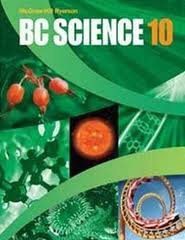 Additional SuppliesBinder with dividersScientific calculator Pencils, pens (black, blue, red), highlighterRuler, eraserE-dictionaryThe CurriculumMark Distribution				Rules for Science 10RespectAt all times you will respect your teacher, your classmates and your classroom.You will listen and not talk or sleep while teacher or another student is talkingYou will not say bad things about or to the teacher or other studentsYou will not write on desks, play with any equipment, or damage anything in class.AttendanceAttendance is mandatory in Science 10. We will learn many things in Science 10, and it is very difficult to catch up if you miss any classes.If you miss a class it is your responsibility to find out what you missed, and to complete any missed test, quiz, or assignment.Unexcused absences will result in contacting counselor, administration and parents.  LatenessIf you are late for class you need to bring a note from your counselor, teacher or an administrator. If you are late without a good reason, you will stay after school and clean classroom.HomeworkFailure to finish homework will result in student staying in at lunch or afterschool to complete the assessment. CellphonesCellphones are not allowed in class and will result in the cellphone being taken away and student will clean up classroom after class. ComputersMaple Leaf laptops and other personal computers can only be used when teacher allows.When teacher is talking, all computers will be closed. Inappropriate computer use will result in computer being taken away, and the loss of the privilege of using the computer in class.Food/DrinkStudents must clean up their garbage at the end of class.  Food and drinks are not allowed during lab and test days. Sleeping/TalkingSleeping in class is not allowed.Talking in class is not allowed when teacher is talking.Cheating/Plagiarizing Cheating on a test/quiz or plagiarizing/copying an assignment will result in an incomplete for that assessment.Counselor, administration and parents will be informed.End of classAt the end of every class, each student is expected to clean-up all garbage in their area.If you do not clean up your garbage, then you will clean up everyone’s garbage in the next class.Last block of the day will make sure whole room is clean before leaving and chairs put on top of desks. Strive for Success!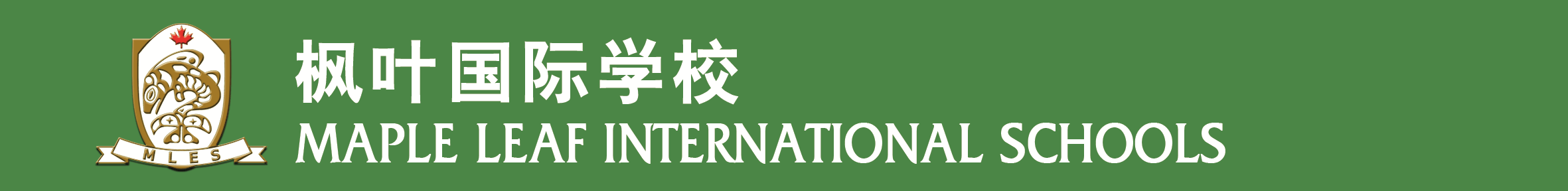 Science 10  Course Outline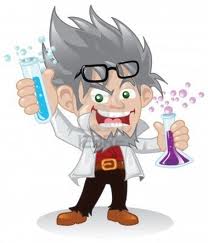 Teacher:  Mr. NguyenE-mail: nguyenmapleleaf@yahoo.comOffice: Girls Campus 330Tutorials: Thursday 4:00-5:30 Room 110Chemistry Physics Term:Unit 2: Chemical Reactions & RadioactivityChapter 4: Atomic Theory                               Chapter 5: Compound classification                 Chapter 6: Chemical Reactions Chapter 7: RadiationUnit 3: PhysicsChapter 8: VelocityChapter 9: AccelerationGeology Biology Term:Unit 4 Energy Transfer in Natural SystemsChapter 12: Plate tectonicsUnit 1 Sustaining Earth’s EcosystemsChapter 1: Biomes and EcosystemsChapter 2: Energy FlowChapter 3: Ecosystem ChangesChemistry Physics TermTerm Exam - 20%Lab Book - 20%Quizzes – 20%Tests - 40%Chemistry Physics Term Total - 100%Geology Biology TermTerm Exam - 20%Lab Book - 20%Quizzes – 20%Tests - 40%Geology Biology Term Total - 100%Overall MarkChemistry Physics Term - 40%Geology Biology Term - 40%Provincial Exam - 20%Total Mark - 100%